J.5 Hope                                      Evan Leung (19)  My Dream Jobs (Poem)I want to be a Youtuber and make videos.If I become very famous, I’ll buy myself a studio.I want to be a scientist and study chemicals.If I invent something useful, I’ll change my mind to study animals. By Evan Leung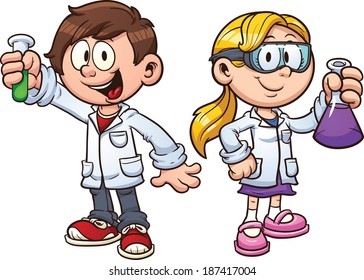 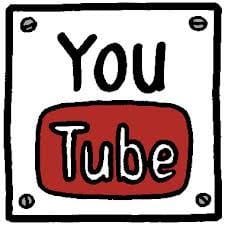 